Die Mall-Garten-Pakete Fontana zur Nutzung von Regenwasser für die Gartenbewässerung wurden um eine dritte Variante zur Entnahme des in der Zisterne gesammelten Wassers ergänzt: Bei der neuen Entnahmestelle Fontana M wurde die Möglichkeit zum Anstecken des Gartenschlauchs direkt in die Zisternenabdeckung integriert.Die Garten-Pakete von Mall beinhalten alle Komponenten, die zur Nutzung von Regenwasser für die Gartenbewässerung benötigt werden: eine Betonzisterne mit Gartenfilter, eine Tauchmotorpumpe mit integriertem Schaltautomat und ein Anschlussset. Für die Entnahme des Regenwassers standen bisher mit Fontana S (Bodenentnahmestelle) und Fontana L (Gartensäule aus Edelstahl) zwei Varianten zur Verfügung. Die neue Entnahme Fontana M ist direkt in die Zisternenabdeckung integriert, so dass eine zusätzliche Verbindung zwischen Zisterne und Entnahme, wie sie bei den beiden anderen Varianten nötig ist, entfällt. Fontana M ist auch zur Nachrüstung in bestehende Zisternen geeignet.1.084 Zeichen (mit Leerzeichen)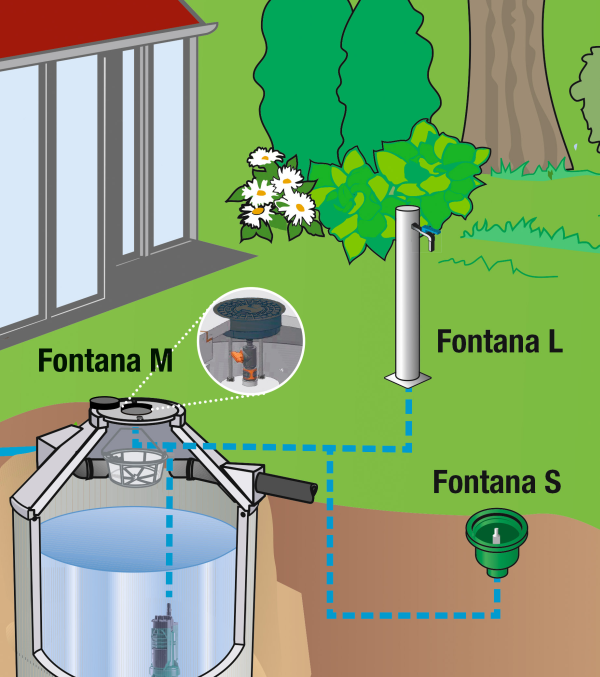 Bildunterschrift. Mit der neuen Entnahmestelle Fontana M gibt es nun drei verschiedene Möglichkeiten zur Entnahme des gesammelten Regenwassers. (Mall GmbH)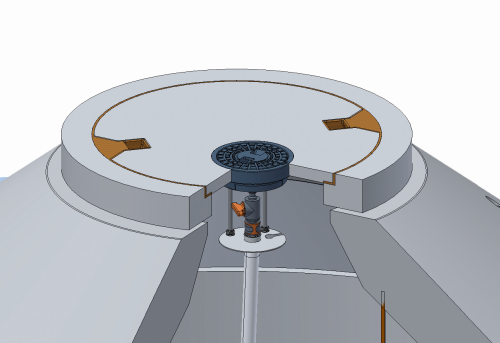 Bildunterschrift: Die Entnahmestelle Fontana M ist direkt in die Zisternenabdeckung integriert. (Mall GmbH)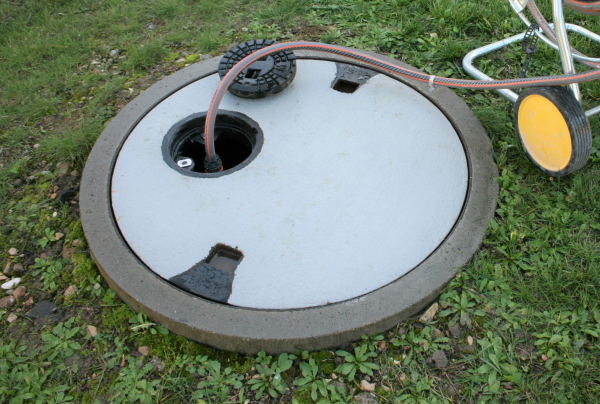 Bildunterschrift: Deckel abheben und Gartenschlauch einstecken – schon kann das Wasser aus der Zisterne genutzt werden. (Mall GmbH)Pressemitteilung und Abbildungen sind online unter www.mall.info/aktuelle-pressemitteilungen abrufbar.Weitere Informationen zur Mall-Produktpalette gibt es unter www.mall.info.Belegexemplar erbeten an:Mall GmbH
Markus Böll
Hüfinger Straße 39-4578166 DonaueschingenDeutschlandÜber MallMall bietet Systemlösungen für die Regenwasserbewirtschaftung, Abscheider, Kläranlagen, Pumpstationen und Pelletspeicher. 500 Mitarbeiter erwirtschafteten 2022 einen Umsatz von 106 Mio. Euro.